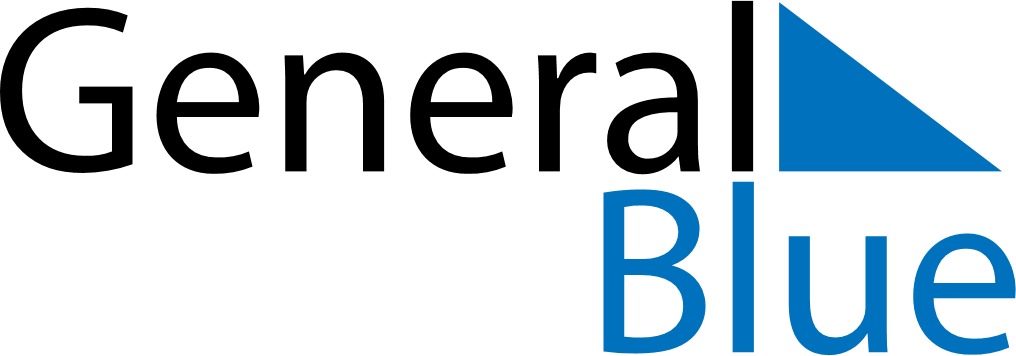 October 2024October 2024October 2024October 2024VenezuelaVenezuelaVenezuelaMondayTuesdayWednesdayThursdayFridaySaturdaySaturdaySunday12345567891011121213Day of Indigenous ResistanceDay of Indigenous Resistance1415161718191920212223242526262728293031